Họ và tên: ____________________ Lớp 2______ Trường Tiểu học _________________ ======================================================================= TUẦN 30I. TRẮC NGHIỆMKhoanh vào chữ cái đặt trước câu trả lời đúng hoặc làm theo yêu cầu:Câu 1: 635 + 344 ..........344 + 635. Dấu thích hợp điền vào chỗ chấm là:A.<	B.>	C.=	D.+Câu 2: Hiệu của số lớn nhất có 3 chữ số và số bé nhất có 1 chữ số là:A. 900	B. 899	C. 998	D. 999Câu 3: Hiệu của số lẻ bé nhất có ba chữ số với số lẻ bé nhất có 1 chữ số là:A. 100	B. 99	C. 101	D. 102Câu 4: Xã A nuôi 121 con bò, xã B nuôi nhiều hơn xã A 18 con bò. Hỏi xã B nuôi baonhiêu con bò?A. 136 con bò	B. 137 con bò	C. 138 con bò	D. 139 con bòCâu 5: Điền Đ hay S vào ô trống:a. 124 + 345 = 469	c. 35 : 5 + 65 = 73b. 868 – 50 = 808	d. 1000 x 0 + 100 = 100Câu 6: Chiều cao của mẹ là 162 cm. Mẹ cao hơn con 31 cm. Hỏi chiều cao của con làbao nhiêu xăng- ti- mét?A. 193 cm	B. 131 cm	C. 131	D. 121 cmCâu 7: Hình bên có bao nhiêu hình tam giác và bao nhiêu hình tứ giác?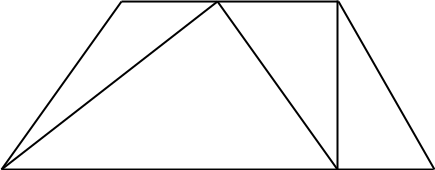 A. 4 hình tam giác và 4 hình tứ giácB. 4 hình tam giác và 5 hình tứ giác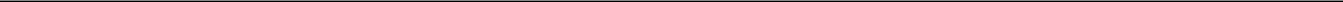 BÀI TẬP CUỐI TUẦN TOÁN – CHÂN TRỜI SÁNG TẠOHọ và tên: ____________________ Lớp 2______ Trường Tiểu học _________________=======================================================================II. TỰ LUẬNBài 1. Đặt tính rồi tính:Bài 2. Nối các phép tính có kết quả giống nhau: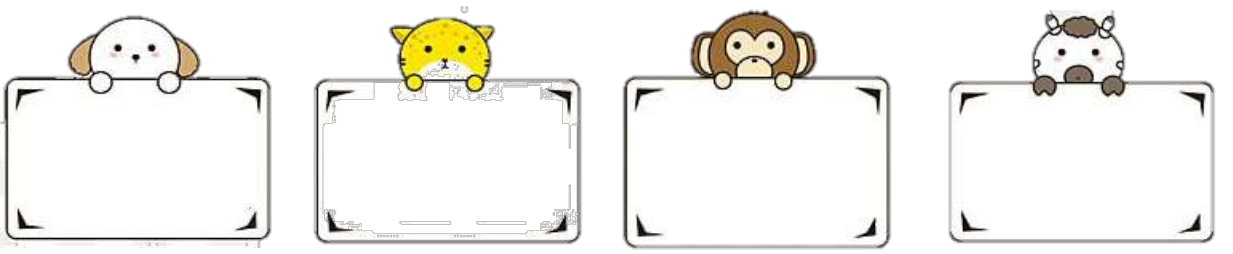 235 + 320	900 – 200 + 100	50 : 5 + 327	200+ 300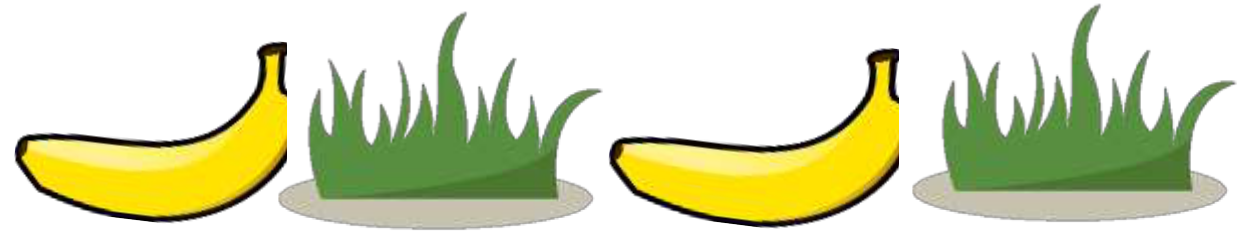 327 – 20 + 30	1000 - 500	400 + 200 + 200	999 - 444Bài 3. Một trường học có 476 học sinh nam. Số học sinh nam nhiều hơn số học sinh nữ là 43 học sinh. Hỏi trường đó cáo bao nhiêu học sinh nữ?Bài giải:.............................................................................................................................................................................................................................................................................................................................................................................................................................................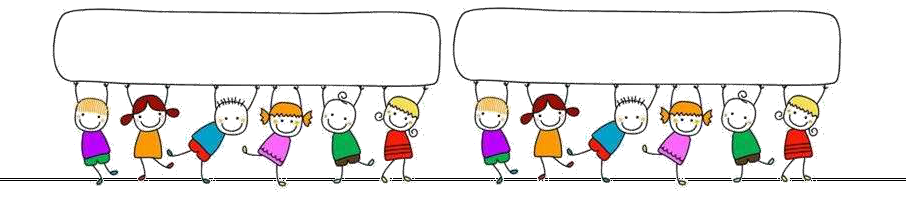 253 + 316569 – 316999 – 50249 + 710....................................................................................................................................................................................................................................   ..................................................   ...................................................................................................   ..................................................   ........................Bài 4: Viết chữ số thích hợp vào chỗ trống:106<…+3<109423<…+2<425789>6+…>787560>4+…>557